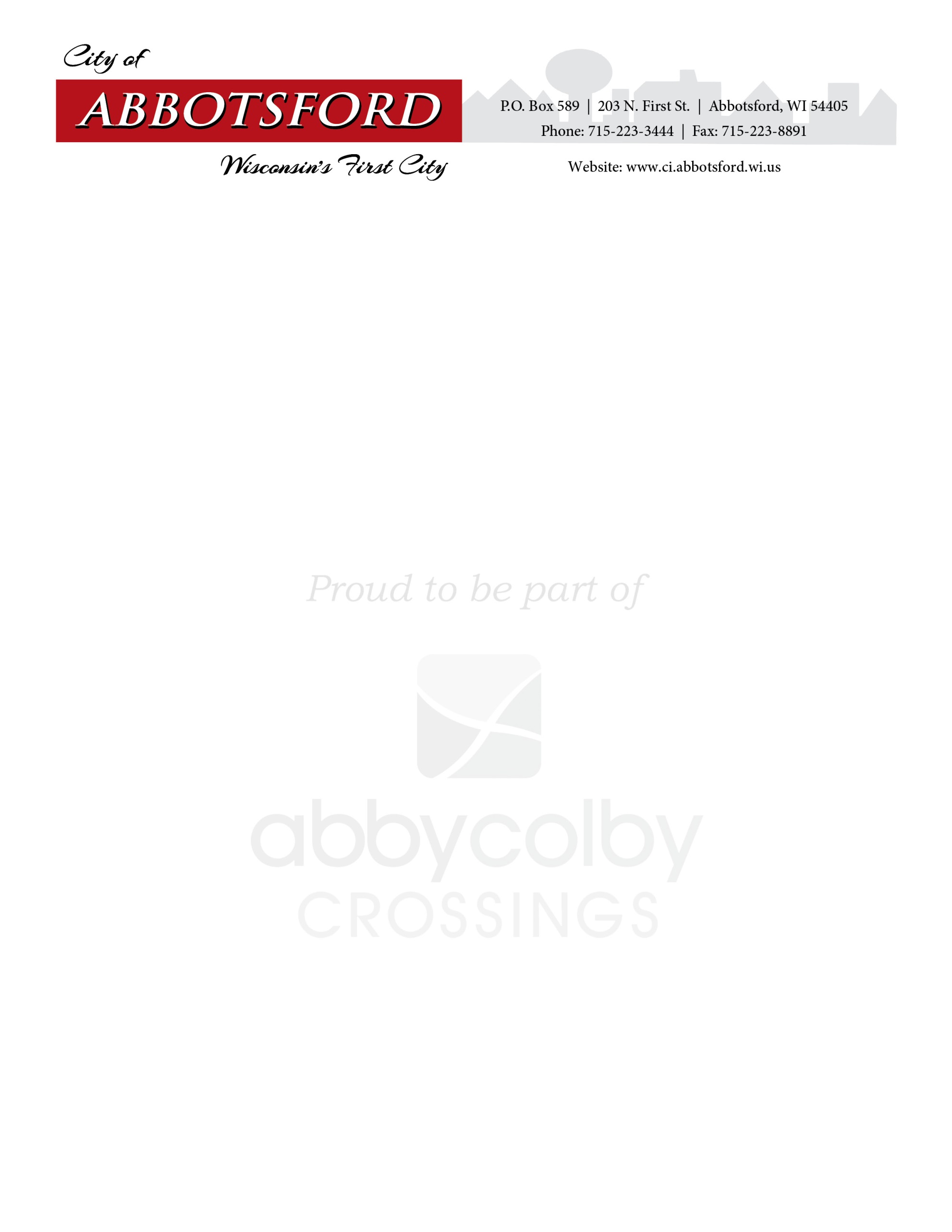 Red Arrow Park (407 W. Hemlock St.) Rental Permit ApplicationContact Information: Name:_______________________________________________________ Address:_____________________________________________________ Telephone Number:____________________________________________ Date Requested:_______________________________________________ Will there be alcohol? YES or NO (Circle one) Park Rental Rates: $100.00 Non-Refundable Rental Fee with a $400.00 CASH Security Deposit.  Checks can be made payable to City of Abbotsford. 			           ( ) Enclosed is a check/cash for the non-refundable rental fee. ( ) Enclosed is CASH for the security deposit. Please pick up the shelter key by 5:00 PM the Friday prior to your rental.Please Note: According to City Ordinance 12-1-5; if you would like to rent the entire park, you must apply 14 days prior to the date in which the exclusive use of the entire park is requested. Also, to hold the date the rental fee must be paid upon booking the date. The rental fee is a nonrefundable deposit.You may not set up or enter the shelter prior to the rental date unless authorized by the City. If you do so without permission, your security deposit will be forfeited. I understand the Security Deposit will be returned provided the key is returned by the next business day and the shelter is cleaned the day of rental.  Security Deposits will be available for pick up after 1pm the next business day after the rental.  By signing this application I also agree that I have received a copy of the park rules._____________________________________________		 ____________ Signature of Renter 								DatePARK RULES• Please dispose of your garbage in the dumpster provided. If there is no dumpster, please tie the garbage bags up and leave in the shelter, so animals will not get into them. The City Crew will dispose of them. Please ensure that there are garbage can liners in the cans at all times. • NO smoking, NO LOUD MUSIC, NO tape on walls or ceiling, and NO Nails • If there is a spill, please clean it up; tables must be wiped down and floors swept/mopped • Please pick up all garbage from the area utilized (If you have a piñata - we expect you will clean up all the pieces and candy wrappers. Our broom sticks are not acceptable to be used for piñatas. If the broom is broken or missing, your security deposit will be forfeited) • Please lock everything up before leaving, including the windows and bathrooms. Please make sure all toilets are flushed. • Music must end by midnight and you must be cleaned up and out of the park by 1:00 a.m.    Music must be kept at a reasonable level.  Excessive loudness can result in a fine from the police department.• Everything must be cleaned before you leave the Park or your security deposit will be forfeited. • If you fail to pick up the key prior to 5:00 p.m. on the Friday before your event, a portion of your security deposit may be forfeited. ANY VIOLATION OF THE PARK RULES WILL RESULT IN LOSS OF SECURITY DEPOSIT.The kitchen area has 2 metal food tables available, 7-8 picnic tables, 5 folding chairs, and additional picnic tables in the outdoor shelter. Capacity of heated shelter is approximately 46 people.We strive to provide a clean safe facility and hope you enjoy our Park system!If you have any problems, please contact the City on-call phone at 715-223-3444 x 256.You may also call the Colby/Abbotsford Police Department for assistance at 715-223-2313ALCOHOL BEVERAGE LICENSE_____________________ is hereby authorized to have alcohol in the City owned building and agree/acknowledge that there will be no illegal consumption of alcohol by minors. ______________________________City of Abbotsford____________________ Date